-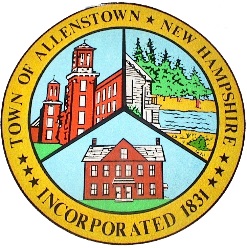 TO:		Trustee of Trust FundsFROM:	Allenstown Board of SelectmenDATE:		April 23, 2018The Board of Selectmen are requesting that the Recycling Capital Reserve Fund be discontinued and that the balance in this account be transferred to the Highway Dept Equip Capital Reserve Fund, in accordance with the votes taken at Town Meeting on March 13th, 2018. Please coordinate with the Finance Director to process the transactions.  ________________________________Ryan Carter, Chairperson________________________________David Eaton /Selectman________________________________Sandra McKenney/SelectmanReserve FundBalance 3/31/18Article NumberFROM:  Recycling-$20,709.0910TO:  Highway Dept Equip+$20,709.0911                  NET0.00